Bulletin d'inscription No 2Fête de l'Escalade - Salle communale de ColognyJeudi 2 décembre 2021 dès 11h30Nombre de personnes qui participeront au repas :	..............NOM		Prénom	** Membre	** Membre			     du club	sympathisant1. ........................................	.....................................	...........	………2. ........................................	.....................................	...........	………3. …………………………….	………………………….	………	………4. …………………………….	………………………….	...…….	………** Marquer d'un X ce qui convient.PRIX : CHF 40.00 par personne. A payer sur place (vin, eau minérale, café ou thé compris)Inscription écrite indispensable au moyen de ce bulletin d'inscriptionauprès de M. Pierre-Alain SCHREYER, Chemin de la Tulette 3, 1223 Colognyou par e-mail: pa8schreyer@gmail.comRéception des inscriptions : Dernier délai (impératif) jeudi 25 novembre 2021NOTE IMPORTANTE !Vu la situation sanitaire actuelle, la participation est limitée à 75 personnes.N'oubliez pas de prendre un masque et votre certificat COVID. Merci.Les personnes inscrites qui n’auraient pas pris la précaution d’annoncer leur absence au moins 3 jours ouvrables avant le repas, soit le lundi 29 novembre 2021, devront obligatoirement en payer le prix.Lieu et date :	Signature:…………………………………	……………………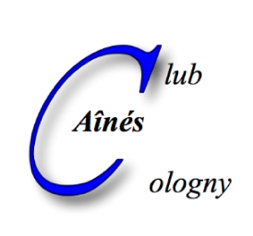 CLUB DES AINES DE COLOGNY4, chemin Faguillon1223 Colognye-mail : info@ainescologny.chInternet : www.ainescologny.ch